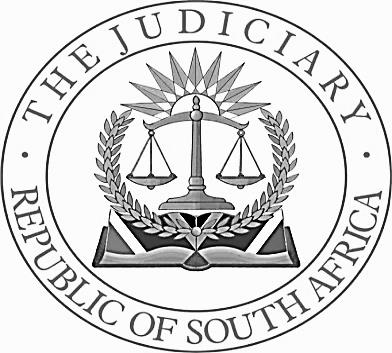 IN THE HIGH COURT OF SOUTH AFRICAGAUTENG DIVISION, PRETORIAOPPOSED MOTION ROLL FOR THE WEEK 2 – 6 SEPTEMBER 2019BEFORE THE HONOURABLE JUSTICE FRANCIS-SUBBIAH 3NORTHAM TAXI ASSOCIATIONVSRELEBOGILE TAXI ASSOCIATION 19087/087S BHASINVSD-G DEPT OF HOME AFFAIRS82345/148O T OKEVSD-G DEPT OF HOME AFFAIRS88428/14      17D K CELLIERSVSWARWICK INVESTMENTS + 385389/16      24FNB BANKVSVILLA PETITE BODY CORPORATE76199/17      27C F WINTERVSPETER THORMAHLEN SAFARIS CC60276/17      31W P L COETZEEVSBLUE HORISON INVESTMENTS77924/1820694/1838COMPESATION SOLUTIONSVSCOMPESATION COMMISSIONER +137309/1845ABSA BANKVSA & R NCHABELENG60944/18      53S N J LETLHAKAVSGAUTENG LEGAL PRACTICE COUNCIL +114707/19